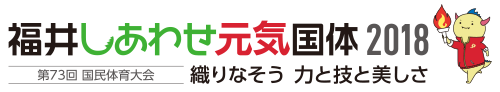 総合開会式「三國湊 帯のまち流し 参加者練習会」参加登録票以下のとおり参加します。上記に必要事項を記載し、練習日2日前の15時までに下記まで郵送、FAX、メール送信またはご持参ください。※毎水曜日は、三国湊町家館の休館日となっていますのでご注意ください。練習場所の駐車台数に限りがありますので、可能な限り乗り合わせをお願いします。当日は各グループの責任者が、別紙「参加者名簿」に出欠状況を記載し、三國會所責任者に提出し、係員の指示によりグランドに入場ください。荒天等の場合は、当日の正午までに実施の可否を判断し、中止の場合は登録済の代表電子メールアドレス宛に一斉送信にてお知らせいたします。練習日平成30年　　　月　　　日（　　　）平成30年　　　月　　　日（　　　）平成30年　　　月　　　日（　　　）団体名代表者㊞　　㊞　　㊞　　TEL携帯電話FAXE-mail参加者数　　　　　　　名内、男踊り　　名・女踊り　　名・三味線　　名・笛　　名・唄　　名・その他　　名　　　　　　　名内、男踊り　　名・女踊り　　名・三味線　　名・笛　　名・唄　　名・その他　　名　　　　　　　名内、男踊り　　名・女踊り　　名・三味線　　名・笛　　名・唄　　名・その他　　名内、学生生徒高校生　　　　名中学生　　　　名小学生　　　　名　計　　　名車両台数概ね　　　　　　台